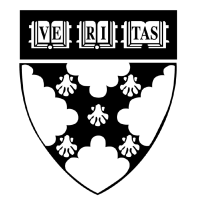 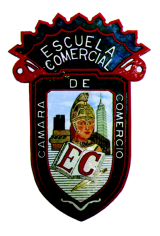 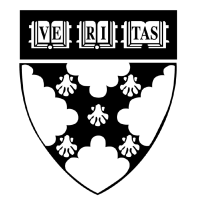 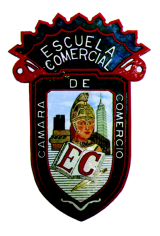 Tema:Elementos para modificar un cuentoActividad 1:Revisar los elementos necesarios para modificar un cuento, para el viernes 8.Materia: EspañolProfesor: Yolanda Priego